AGRICULTURAL SURVEY  -  June 1, 2013AGRICULTURAL SURVEY  -  June 1, 2013AGRICULTURAL SURVEY  -  June 1, 2013AGRICULTURAL SURVEY  -  June 1, 2013AGRICULTURAL SURVEY  -  June 1, 2013OMB No. 0535-0213  Approval Expires: 3/31/2014Project Code: 123   QID: 301061   SMetaKey: 2036OMB No. 0535-0213  Approval Expires: 3/31/2014Project Code: 123   QID: 301061   SMetaKey: 2036OMB No. 0535-0213  Approval Expires: 3/31/2014Project Code: 123   QID: 301061   SMetaKey: 2036OMB No. 0535-0213  Approval Expires: 3/31/2014Project Code: 123   QID: 301061   SMetaKey: 2036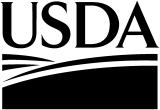 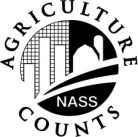 NATIONALAGRICULTURALSTATISTICSSERVICEIowa Field Office210 Walnut St., Room 833
Des Moines,  IA  503091-800-772-0825FAX:   1-800-719-1794E-mail:  nass-ia@nass.usda.govIowa Field Office210 Walnut St., Room 833
Des Moines,  IA  503091-800-772-0825FAX:   1-800-719-1794E-mail:  nass-ia@nass.usda.govIowa Field Office210 Walnut St., Room 833
Des Moines,  IA  503091-800-772-0825FAX:   1-800-719-1794E-mail:  nass-ia@nass.usda.govThe information you provide will be used for statistical purposes only. In accordance with the Confidential Information Protection provisions of Title V, Subtitle A, Public Law 107-347 and other applicable Federal laws, your responses will be kept confidential and will not be disclosed in identifiable form to anyone other than employees or agents. By law, every employee and agent has taken an oath and is subject to a jail term, a fine, or both if he or she willfully discloses ANY identifiable information about you or your operation.  Response is voluntary.The information you provide will be used for statistical purposes only. In accordance with the Confidential Information Protection provisions of Title V, Subtitle A, Public Law 107-347 and other applicable Federal laws, your responses will be kept confidential and will not be disclosed in identifiable form to anyone other than employees or agents. By law, every employee and agent has taken an oath and is subject to a jail term, a fine, or both if he or she willfully discloses ANY identifiable information about you or your operation.  Response is voluntary.The information you provide will be used for statistical purposes only. In accordance with the Confidential Information Protection provisions of Title V, Subtitle A, Public Law 107-347 and other applicable Federal laws, your responses will be kept confidential and will not be disclosed in identifiable form to anyone other than employees or agents. By law, every employee and agent has taken an oath and is subject to a jail term, a fine, or both if he or she willfully discloses ANY identifiable information about you or your operation.  Response is voluntary.The information you provide will be used for statistical purposes only. In accordance with the Confidential Information Protection provisions of Title V, Subtitle A, Public Law 107-347 and other applicable Federal laws, your responses will be kept confidential and will not be disclosed in identifiable form to anyone other than employees or agents. By law, every employee and agent has taken an oath and is subject to a jail term, a fine, or both if he or she willfully discloses ANY identifiable information about you or your operation.  Response is voluntary.The information you provide will be used for statistical purposes only. In accordance with the Confidential Information Protection provisions of Title V, Subtitle A, Public Law 107-347 and other applicable Federal laws, your responses will be kept confidential and will not be disclosed in identifiable form to anyone other than employees or agents. By law, every employee and agent has taken an oath and is subject to a jail term, a fine, or both if he or she willfully discloses ANY identifiable information about you or your operation.  Response is voluntary.The information you provide will be used for statistical purposes only. In accordance with the Confidential Information Protection provisions of Title V, Subtitle A, Public Law 107-347 and other applicable Federal laws, your responses will be kept confidential and will not be disclosed in identifiable form to anyone other than employees or agents. By law, every employee and agent has taken an oath and is subject to a jail term, a fine, or both if he or she willfully discloses ANY identifiable information about you or your operation.  Response is voluntary.The information you provide will be used for statistical purposes only. In accordance with the Confidential Information Protection provisions of Title V, Subtitle A, Public Law 107-347 and other applicable Federal laws, your responses will be kept confidential and will not be disclosed in identifiable form to anyone other than employees or agents. By law, every employee and agent has taken an oath and is subject to a jail term, a fine, or both if he or she willfully discloses ANY identifiable information about you or your operation.  Response is voluntary.The information you provide will be used for statistical purposes only. In accordance with the Confidential Information Protection provisions of Title V, Subtitle A, Public Law 107-347 and other applicable Federal laws, your responses will be kept confidential and will not be disclosed in identifiable form to anyone other than employees or agents. By law, every employee and agent has taken an oath and is subject to a jail term, a fine, or both if he or she willfully discloses ANY identifiable information about you or your operation.  Response is voluntary.According to the Paperwork Reduction Act of 1995, an agency may not conduct or sponsor, and a person is not required to respond to, a collection of information unless it displays a valid OMB control number. The valid OMB number is 0535-0213. The time required to complete this information collection is estimated to average 20 minutes per response, including the time for reviewing instructions, searching existing data sources, gathering and maintaining the data needed, and completing and reviewing the collection of information.According to the Paperwork Reduction Act of 1995, an agency may not conduct or sponsor, and a person is not required to respond to, a collection of information unless it displays a valid OMB control number. The valid OMB number is 0535-0213. The time required to complete this information collection is estimated to average 20 minutes per response, including the time for reviewing instructions, searching existing data sources, gathering and maintaining the data needed, and completing and reviewing the collection of information.According to the Paperwork Reduction Act of 1995, an agency may not conduct or sponsor, and a person is not required to respond to, a collection of information unless it displays a valid OMB control number. The valid OMB number is 0535-0213. The time required to complete this information collection is estimated to average 20 minutes per response, including the time for reviewing instructions, searching existing data sources, gathering and maintaining the data needed, and completing and reviewing the collection of information.According to the Paperwork Reduction Act of 1995, an agency may not conduct or sponsor, and a person is not required to respond to, a collection of information unless it displays a valid OMB control number. The valid OMB number is 0535-0213. The time required to complete this information collection is estimated to average 20 minutes per response, including the time for reviewing instructions, searching existing data sources, gathering and maintaining the data needed, and completing and reviewing the collection of information.According to the Paperwork Reduction Act of 1995, an agency may not conduct or sponsor, and a person is not required to respond to, a collection of information unless it displays a valid OMB control number. The valid OMB number is 0535-0213. The time required to complete this information collection is estimated to average 20 minutes per response, including the time for reviewing instructions, searching existing data sources, gathering and maintaining the data needed, and completing and reviewing the collection of information.According to the Paperwork Reduction Act of 1995, an agency may not conduct or sponsor, and a person is not required to respond to, a collection of information unless it displays a valid OMB control number. The valid OMB number is 0535-0213. The time required to complete this information collection is estimated to average 20 minutes per response, including the time for reviewing instructions, searching existing data sources, gathering and maintaining the data needed, and completing and reviewing the collection of information.According to the Paperwork Reduction Act of 1995, an agency may not conduct or sponsor, and a person is not required to respond to, a collection of information unless it displays a valid OMB control number. The valid OMB number is 0535-0213. The time required to complete this information collection is estimated to average 20 minutes per response, including the time for reviewing instructions, searching existing data sources, gathering and maintaining the data needed, and completing and reviewing the collection of information.According to the Paperwork Reduction Act of 1995, an agency may not conduct or sponsor, and a person is not required to respond to, a collection of information unless it displays a valid OMB control number. The valid OMB number is 0535-0213. The time required to complete this information collection is estimated to average 20 minutes per response, including the time for reviewing instructions, searching existing data sources, gathering and maintaining the data needed, and completing and reviewing the collection of information.StratumPOIDTractSubtr.__ __ __ ____ __ __ __ __ __ __ __ ____ ____ __1. 	Please verify name and mailing address of this operation.
Make corrections (including the correct operation name) on the label and continue.1. 	Please verify name and mailing address of this operation.
Make corrections (including the correct operation name) on the label and continue.2. 	Please answer the following question(s) for the total acres you (name on label) operate.2. 	Please answer the following question(s) for the total acres you (name on label) operate.2. 	Please answer the following question(s) for the total acres you (name on label) operate.2. 	Please answer the following question(s) for the total acres you (name on label) operate.a.	Will you grow any crops or cut hay in 2013?. . . . . . . . . . . . . . . . .   Yes (Go to Item 3)  Yes (Go to Item 3)  No (Continue)b.	Is any of the land in this operation cropland?. . . . . . . . . . . . . . . . .   Yes (Go to Item 3)  Yes (Go to Item 3)  No (Continue)	(Including idle cropland and cropland in government programs such as CRP, etc.)	(Including idle cropland and cropland in government programs such as CRP, etc.)	(Including idle cropland and cropland in government programs such as CRP, etc.)	(Including idle cropland and cropland in government programs such as CRP, etc.)c.	On June 1, did you have any whole grains, oilseeds, or hay stored on this operation?. . . . . . . . . . . . . . . . . . . . . . . . . . . . . . . .   Yes (Go to Item 3)  Yes (Go to Item 3)  No (Continue)d.	Do you have facilities for storing whole grains, or oilseeds?. . . . .   Yes (Go to Item 3)  Yes (Go to Item 3)  No (Continue)e.	Do you own or raise any livestock or poultry?. . . . . . . . . . . . . . . .   Yes (Go to Item 3)  Yes (Go to Item 3)  No (Continue)f.	On June 1, did this operation have more than 99 acres of pasture?. . . . . . . . . . . . . . . . . . . . . . . . . . . . . . . . . . . . . . . . . . . . .   Yes (Go to Item 3)  Yes (Go to Item 3)  No (Go to Section 5)3. 	Are the day-to-day decisions for this operation made by one individual, 	a hired manager, or partners? (Check one)For Office Use Only3. 	Are the day-to-day decisions for this operation made by one individual, 	a hired manager, or partners? (Check one)R. UNIT One individual – (Go to Section 1 on Page 3.) A hired manager – (Go to Section 1 on Page 3.) Partners – (Continue)921 One individual – (Go to Section 1 on Page 3.) A hired manager – (Go to Section 1 on Page 3.) Partners – (Continue) One individual – (Go to Section 1 on Page 3.) A hired manager – (Go to Section 1 on Page 3.) Partners – (Continue) One individual – (Go to Section 1 on Page 3.) A hired manager – (Go to Section 1 on Page 3.) Partners – (Continue)Number4.	How many individuals are involved in the day-to-day decisions of this operation?. . . . . . 	Enter the number of partners.  Include the partner named on the label.	Partners jointly operate land and share in decision making.  Do not include landlords and tenants as partners.	Enter the number of partners.  Include the partner named on the label.	Partners jointly operate land and share in decision making.  Do not include landlords and tenants as partners.	Enter the number of partners.  Include the partner named on the label.	Partners jointly operate land and share in decision making.  Do not include landlords and tenants as partners.	Enter the number of partners.  Include the partner named on the label.	Partners jointly operate land and share in decision making.  Do not include landlords and tenants as partners.5. 	Please identify the other person(s) in this partnership, then go to Section 1, Page 3.	(Verify partners’ names and make necessary corrections if names have already been entered.)5. 	Please identify the other person(s) in this partnership, then go to Section 1, Page 3.	(Verify partners’ names and make necessary corrections if names have already been entered.)5. 	Please identify the other person(s) in this partnership, then go to Section 1, Page 3.	(Verify partners’ names and make necessary corrections if names have already been entered.)5. 	Please identify the other person(s) in this partnership, then go to Section 1, Page 3.	(Verify partners’ names and make necessary corrections if names have already been entered.)5. 	Please identify the other person(s) in this partnership, then go to Section 1, Page 3.	(Verify partners’ names and make necessary corrections if names have already been entered.)Name: __________________________________________ Name: __________________________________________ Name: __________________________________________ Name: ___________________________________________ Address: ________________________________________ Address: ________________________________________ Address: ________________________________________ Address: _________________________________________ City: ____________________   State: ______   Zip: _______ City: ____________________   State: ______   Zip: _______ City: ____________________   State: ______   Zip: _______ City: ___________________   : ______   Zip: _________ Phone: (           ) -______________________ Phone: (           ) -______________________ Phone: (           ) -______________________ Phone: (          ) -_____________________ Did this partner also operate land individually on June 1, 2013?Did this partner also operate land individually on June 1, 2013?Did this partner also operate land individually on June 1, 2013?Did this partner also operate land individually on June 1, 2013?	  Yes			  No	  Yes			  No	  Yes			  No	  Yes			  NoName: __________________________________________ Name: __________________________________________ Name: __________________________________________ Name: ___________________________________________ Address: ________________________________________ Address: ________________________________________ Address: ________________________________________ Address:_________________________________________ City:__________________ State: ______  Zip: _________ City:__________________ State: ______  Zip: _________ City:__________________ State: ______  Zip: _________ City: ___________________  : ______   Zip: _________ Phone: (           ) -_____________________ Phone: (           ) -_____________________ Phone: (           ) -_____________________ Phone: (           ) -_____________________ Did this partner also operate land individually on June 1, 2013?Did this partner also operate land individually on June 1, 2013?Did this partner also operate land individually on June 1, 2013?Did this partner also operate land individually on June 1, 2013?	  Yes			  No	  Yes			  No	  Yes			  No	  Yes			  NoFor Office Use OnlyFor Office Use OnlyFor Office Use OnlyFor Office Use OnlyStratumStratumStratumStratum925926927928Section 1 - Acres Operated  A Please report total acres operated under this land arrangement.Please report total acres operated under this land arrangement.Please report total acres operated under this land arrangement.1.	On June 1, how many acres did this operation:AcresAcresa.	Own?. . . . . . . . . . . . . . . . . . . . . . . . . . . . . . . . . . . . . . . . . . . . . . . . . . . . . . . . . . . . . . . . . . . . . . .  +901901b.	Rent or Lease from others or use Rent Free?	(Exclude land used on an animal unit month (AUM) basis, BLM and Forest Service land.). . . .  +902902c.	Rent to others?. . . . . . . . . . . . . . . . . . . . . . . . . . . . . . . . . . . . . . . . . . . . . . . . . . . . . . . . . . . . . . . -9059052.	Calculate item 1a + 1b -1c.  Then the total acres operated on June 1 was:. . . . . . . . . . . . . . . . . . . . =900900a.	Does this include the farmstead, all cropland, woodland, pasture land,	wasteland, and government program land?a.	Does this include the farmstead, all cropland, woodland, pasture land,	wasteland, and government program land?		Yes - (Continue) No - (Make corrections, then Continue)3.	How many acres did this operation use on a fee per-head or animal unit month (AUM) basis?
(Include private, Federal, State, railroad,  , or .). . . . . . . . 3.	How many acres did this operation use on a fee per-head or animal unit month (AUM) basis?
(Include private, Federal, State, railroad,  , or .). . . . . . . . 904The remaining questions in this survey refer to the total acres operated (item 2).The remaining questions in this survey refer to the total acres operated (item 2).4.	Of the total acres operated, how many acres are considered cropland, including land in hay, summer fallow, cropland idle, cropland used for pasture and cropland in government programs? . . . . . . . . . . . 4.	Of the total acres operated, how many acres are considered cropland, including land in hay, summer fallow, cropland idle, cropland used for pasture and cropland in government programs? . . . . . . . . . . . 802Section 2 - Crops19In this section, we would like to know about the crops grown on the land you operate, including land you rent from others, in detailed categories.AcresAcres1.	For the following small grains, please report acres planted for all purposes
this past fall or spring, and acres harvested and to be harvested for either
grain or seed in the 2013 crop year.  (Include cover crops planted on government program land.)Planted for All PurposesHarvested and To Be Harvested for either Grain or Seeda.	Winter Wheat?  (Including acres planted as cover crop, grazed off, cut for hay/haylage, or abandoned.). . . . . . . . . . . . . . . . . . . . . . . . . . . . . . . . . . . . . . . . . 540541b.	Oats?  (Including acres planted as cover crop, grazed off, cut for hay/haylage, or abandoned.). . . . . . . . . . . . . . . . . . . . . . . . . . . . . . . . . . . . . . . . . . . . . . . . . . . . 533534AcresAcres2.	For Corn, please report acres planted and to be planted for all purposes
this spring or summer, and acres to be harvested for grain or seed in the
2013 crop year.Planted and To Be Planted for All PurposesTo Be Harvested for eitherGrain or Seeda.	Corn?  (Excluding popcorn and sweet corn.). . . . . . . . . . . . . . . . . . . . . . . . . . . . 530(i)	Intended for harvest as grain?. . . . . . . . . . . . . . . . . . . . . . . . . . . . . . . . . . . . . . . . . . . . . . . . . . . (i)	Intended for harvest as grain?. . . . . . . . . . . . . . . . . . . . . . . . . . . . . . . . . . . . . . . . . . . . . . . . . . . 400(ii)	Intended for harvest as seed?. . . . . . . . . . . . . . . . . . . . . . . . . . . . . . . . . . . . . . . . . . . . . . . . . . .  (ii)	Intended for harvest as seed?. . . . . . . . . . . . . . . . . . . . . . . . . . . . . . . . . . . . . . . . . . . . . . . . . . .  3983.	For the following crops, please report acres planted and to be planted for the 2013 crop year.Acres PlantedAndTo Be Planteda.	Soybeans for all purposes?. . . . . . . . . . . . . . . . . . . . . . . . . . . . . . . . . . . . . . . . . . . . . . . . . . . . . . . .  600Section 2 - Crops  (Continued)194.	How many acres will be cut for dry hay in 2013?  (Include acres enrolled in government programs.  Exclude straw, haylage and greenchop.)4.	How many acres will be cut for dry hay in 2013?  (Include acres enrolled in government programs.  Exclude straw, haylage and greenchop.)Acresfor Harvesta.	Alfalfa and Alfalfa Mixtures?. . . . . . . . . . . . . . . . . . . . . . . . . . . . . . . . . . . . . . . . . . . . . . . . . . . . . . 653b.	Small Grain Hay?  (Excluding Straw.). . . . . . . . . . . . . . . . . . . . . . . . . . . . . . . . . . . . . . . . . . . . . . . . 656c.	All Other Hay?. . . . . . . . . . . . . . . . . . . . . . . . . . . . . . . . . . . . . . . . . . . . . . . . . . . . . . . . . . . . . . . . . . 654	(Including clover, timothy, clover and grass mixtures, orchard, brome, ,
	 crosses, and other tame and wild hay.)Acres Seeded and to be Seeded5.	How many acres of new alfalfa or alfalfa mixtures have been or will be seeded during 2013?  (Include mixed with a nurse crop, other forage, or direct seedings.). . . . . . . . . . . . . . . . . . . . . . . . . . . . 5286.	All other crops?  (Please specify the crop.)	Including fruits, vegetables, nuts, specialty crops, and any other crop not already listed.Acresa.	 ________________________ . . . . . . . . . . . . . . . . . . . . . . . . . . . . . . . . . . . . . . . . . . . . . . . . . . . . . 56_b.	 ________________________ . . . . . . . . . . . . . . . . . . . . . . . . . . . . . . . . . . . . . . . . . . . . . . . . . . . . . 56_c.	 ________________________ . . . . . . . . . . . . . . . . . . . . . . . . . . . . . . . . . . . . . . . . . . . . . . . . . . . . . 56_Acres7.	How many acres will be double cropped in 2013?. . . . . . . . . . . . . . . . . . . . . . . . . . . . . . . . . . . . . . . . . . 844For Office Use Only:  Completion Code for Crops in This SectionFor Office Use Only:  Completion Code for Crops in This Section1 – Incomplete, has crops listed above2 – Incomplete, presence of crops listed above is unknown1383 –Valid ZeroSection 2a – Genetically Modified (GM) Seed UseSection 2a – Genetically Modified (GM) Seed UseThe National Agricultural Statistics Service is measuring the use of Genetically Modified (GM) Seed varieties for the 2013 crop year. We need to know about acreage planted and to be planted with GM seed this spring or summer for the current crop year.The National Agricultural Statistics Service is measuring the use of Genetically Modified (GM) Seed varieties for the 2013 crop year. We need to know about acreage planted and to be planted with GM seed this spring or summer for the current crop year.A few examples of GM Seed varieties available are:●	Corn – Roundup Ready, Yieldgard, Liberty-Link, Herculex I●	Soybeans – Roundup Ready1.	Was any corn acreage reported in Section 2, Item 2?	  Yes  (Continue)				 No  (Go to Item 2.)a.	How many of the corn acres for this operation, were or will be planted with a genetically modified:	(Report each acre only once.)Acres Plantedand To Be Planted(i)	stacked gene varieties?  (Include only varieties that contain genetic resistance to both insects and herbicides. Exclude refuge acres planted with non-Bt seed.). . . . . . . . . . . . . . . . . . . . . . . . 527(ii)	herbicide resistant only varieties?  (Exclude non-genetically modified herbicide resistant varieties.). . . . . . . . . . . . . . . . . . . . . . . . . . . . . . . . . . . . . . . . . . . . . . . . . . . . . . . . . . . . . . . . . . . 549(iii)	Bt only varieties?  (Include varieties that only contain Bt gene or genes for resistance to different types of insects. Exclude refuge acres planted with non-Bt seed.). . . . . . . . . . . . . . . . 529b.	Were or will there be any corn acres for this operation, planted with a “Refuge in a Bag” seed product?  (A few examples of RIB products are Agrisure E-Z Refuge, Refuge Advanced, Genuity SmartStax RIB Complete, and Optimum Acremax.)b.	Were or will there be any corn acres for this operation, planted with a “Refuge in a Bag” seed product?  (A few examples of RIB products are Agrisure E-Z Refuge, Refuge Advanced, Genuity SmartStax RIB Complete, and Optimum Acremax.)Code1Yes (Enter code 1.)		3No (Enter code 3.). . . . . . . . . . . . . . . . . . . . . . . . . . . . . . . . . . . . . . . . . 5322.	Was any soybean acreage reported in Section 2, Item 3?	1Yes	(Continue)				3No	  (Go to Section 3.) Acres Plantedand To Be Planteda.	How many of the soybean acres for this operation, were or will be planted with a genetically modified herbicide resistant only variety?  (Exclude non-genetically modified herbicide resistant varieties.). . . . . . . . . . . . . . . . . . . . . . . . . . . . . . . . . . . . . . . . . . . . . . . . . . . . . . . . . . . . . . . . . . . . . . 595Completion Code for Crops in This SectionCompletion Code for Crops in This Section1 – Incomplete, has crops listed above2 – Incomplete, presence of crops listed above is unknown6883 -Valid ZeroSection 3  – Storage Capacity and Crops Stored On This Operation 19CapacityCapacity1.	On June 1, what was the Storage Capacity of all structures normally	used to store Whole Grains or Oilseeds on the total acres operated?. . . . . . . . . . . . . . . . . bushelsbushels808808Please account for whole grains, and oilseeds stored June 1 on the total acres operated, whether for feed, seed or sale.  They may have belonged to you or someone else, or been stored under a government program (loan, farmer owned reserve, or CCC).2.	On June 1, were any of the following crops on hand or stored on this operation from 2012 and earlier crop years:NoYesAmount on Hand June  1 from 2012 and Earlier Crop Yearsa.	Whole Grain Corn?. . . . . . . . . . . . . . . . . . . . . . . . . .  31How many bushels?. . . . . . . . .  121b.	Soybeans?. . . . . . . . . . . . . . . . . . . . . . . . . . . . . . . .  31How many bushels?. . . . . . . . .  125c.	Wheat, including all types
(winter, durum, and spring)?. . . . . . . . . . . . . . . . . . .  31How many bushels?. . . . . . . . .  126d.	Oats?. . . . . . . . . . . . . . . . . . . . . . . . . . . . . . . . . . . .  31How many bushels?. . . . . . . . .  1233.	Were any of the stocks on hand reported in Item 2 (above), new crop from the 2013 harvest?	 Yes – (Correct Item 2 to exclude all 2013 crop stocks.)	 No – (Continue)For Office Use Only:  Completion Code for StocksFor Office Use Only:  Completion Code for Stocks1 – Incomplete, Has Stocks2 – Incomplete, Stocks Presence Unknown1413 – Valid Zero141Section 4  - Value Of Sales191.	Now I would like to classify this operation in terms of total gross value of sales	(Be sure sales represent only 2012 and earlier years’ production.)1.	Now I would like to classify this operation in terms of total gross value of sales	(Be sure sales represent only 2012 and earlier years’ production.)1.	Now I would like to classify this operation in terms of total gross value of sales	(Be sure sales represent only 2012 and earlier years’ production.)	Considering:Sales of all crops, livestock, poultry, and livestock products (milk, eggs, etc.) sold in 2012.The value of product removed for all crops, livestock, and poultry produced under contract in 2012.Sales of all miscellaneous agricultural products in 2012.All government agricultural payments received in 2012.Landlord’s share of government payments and crops sold in 2012.	a.	What code represents the total gross value of sales, including government agricultural payments?	a.	What code represents the total gross value of sales, including government agricultural payments?	a.	What code represents the total gross value of sales, including government agricultural payments?Total ValueTotal ValueTotal ValueTotal ValueGVS CodeodeGVS CodeodeGVS CodeodeGVS CodeodeGVS CodeodeGVS Codeode		‘None’ during 2012 . . . . . . . . . . . .  		‘None’ during 2012 . . . . . . . . . . . .  		‘None’ during 2012 . . . . . . . . . . . .  		‘None’ during 2012 . . . . . . . . . . . .  99 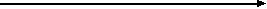 $$$$$$$$$$$$$11,0002,5005,00010,00025,00050,000100,000250,000500,0001,000,0002,500,0005,000,000---- $---- $---- $---- $---- $---- $---- $---- $---- $---- $---- $---- $  and 999 ….. 2,499 ….. 4,999 ….. 9,999 ….. 24,999 ….. 49,999 ….. 99,999 ….. 249,999 ….. 499,999 ….. 999,999 …..2,499,999 …..4,999,999 ….. over ..…...…..1  2  3  4  5 6  7  8  9 10  11  12 13  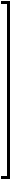 GVS CodeGVS CodeGVS Code$$$$$$$$$$$$$11,0002,5005,00010,00025,00050,000100,000250,000500,0001,000,0002,500,0005,000,000---- $---- $---- $---- $---- $---- $---- $---- $---- $---- $---- $---- $  and 999 ….. 2,499 ….. 4,999 ….. 9,999 ….. 24,999 ….. 49,999 ….. 99,999 ….. 249,999 ….. 499,999 ….. 999,999 …..2,499,999 …..4,999,999 ….. over ..…...…..1  2  3  4  5 6  7  8  9 10  11  12 13  860860860$$$$$$$$$$$$$11,0002,5005,00010,00025,00050,000100,000250,000500,0001,000,0002,500,0005,000,000---- $---- $---- $---- $---- $---- $---- $---- $---- $---- $---- $---- $  and 999 ….. 2,499 ….. 4,999 ….. 9,999 ….. 24,999 ….. 49,999 ….. 99,999 ….. 249,999 ….. 499,999 ….. 999,999 …..2,499,999 …..4,999,999 ….. over ..…...…..1  2  3  4  5 6  7  8  9 10  11  12 13      b.      Is Sales Code in Code Box 860 equal to ‘1’ or ‘99’?		      Yes - (Continue)		      No – (Go to Item 2, next page.)    b.      Is Sales Code in Code Box 860 equal to ‘1’ or ‘99’?		      Yes - (Continue)		      No – (Go to Item 2, next page.)    b.      Is Sales Code in Code Box 860 equal to ‘1’ or ‘99’?		      Yes - (Continue)		      No – (Go to Item 2, next page.)    b.      Is Sales Code in Code Box 860 equal to ‘1’ or ‘99’?		      Yes - (Continue)		      No – (Go to Item 2, next page.)    b.      Is Sales Code in Code Box 860 equal to ‘1’ or ‘99’?		      Yes - (Continue)		      No – (Go to Item 2, next page.)    b.      Is Sales Code in Code Box 860 equal to ‘1’ or ‘99’?		      Yes - (Continue)		      No – (Go to Item 2, next page.)    b.      Is Sales Code in Code Box 860 equal to ‘1’ or ‘99’?		      Yes - (Continue)		      No – (Go to Item 2, next page.)    b.      Is Sales Code in Code Box 860 equal to ‘1’ or ‘99’?		      Yes - (Continue)		      No – (Go to Item 2, next page.)    b.      Is Sales Code in Code Box 860 equal to ‘1’ or ‘99’?		      Yes - (Continue)		      No – (Go to Item 2, next page.)    b.      Is Sales Code in Code Box 860 equal to ‘1’ or ‘99’?		      Yes - (Continue)		      No – (Go to Item 2, next page.)    b.      Is Sales Code in Code Box 860 equal to ‘1’ or ‘99’?		      Yes - (Continue)		      No – (Go to Item 2, next page.)    b.      Is Sales Code in Code Box 860 equal to ‘1’ or ‘99’?		      Yes - (Continue)		      No – (Go to Item 2, next page.)    b.      Is Sales Code in Code Box 860 equal to ‘1’ or ‘99’?		      Yes - (Continue)		      No – (Go to Item 2, next page.)    c.      Record all 2013 crops, land uses, and livestock or 		poultry now on the total acres operated, then go to Item 2, next page.    c.      Record all 2013 crops, land uses, and livestock or 		poultry now on the total acres operated, then go to Item 2, next page.    c.      Record all 2013 crops, land uses, and livestock or 		poultry now on the total acres operated, then go to Item 2, next page.    c.      Record all 2013 crops, land uses, and livestock or 		poultry now on the total acres operated, then go to Item 2, next page.    c.      Record all 2013 crops, land uses, and livestock or 		poultry now on the total acres operated, then go to Item 2, next page.    c.      Record all 2013 crops, land uses, and livestock or 		poultry now on the total acres operated, then go to Item 2, next page.    c.      Record all 2013 crops, land uses, and livestock or 		poultry now on the total acres operated, then go to Item 2, next page.    c.      Record all 2013 crops, land uses, and livestock or 		poultry now on the total acres operated, then go to Item 2, next page.    c.      Record all 2013 crops, land uses, and livestock or 		poultry now on the total acres operated, then go to Item 2, next page.    c.      Record all 2013 crops, land uses, and livestock or 		poultry now on the total acres operated, then go to Item 2, next page.    c.      Record all 2013 crops, land uses, and livestock or 		poultry now on the total acres operated, then go to Item 2, next page.    c.      Record all 2013 crops, land uses, and livestock or 		poultry now on the total acres operated, then go to Item 2, next page.    c.      Record all 2013 crops, land uses, and livestock or 		poultry now on the total acres operated, then go to Item 2, next page.Land UseACRESField Crops Intended For HarvestACRESOther CropsOther CropsACRESCRP/WRP . . . . . . . . . . . . . . . . __________________ …Cut Christmas Trees Cut Christmas Trees Idle Cropland . . . . . . . . . . . . . . __________________ …___________________ .. .___________________ .. .Summer Fallow . . . . . . . . . . . . __________________ …___________________ …___________________ …_________________ . . . . . . . . __________________ …___________________ …___________________ …_________________ . . . . . . . . __________________ …LivestockLivestockNUMBERGovernment PaymentsWHOLEDOLLARSFruits/NutsACRESCattle – Dairy ……….Cattle – Dairy ……….CRP/WRP Payments . . . . . . . . __________________ …Cattle – Other ………Cattle – Other ………Other Gov’t Payments . . . . . . . __________________ …Chickens ……………Chickens ……………__________________ …Hogs …………………Hogs …………………Pasture/RangelandCropland Used Only ForPasture . . . . . . . . . . . . . . . . . . ACRES__________________ …Horses ………………Horses ………………Pasture/RangelandCropland Used Only ForPasture . . . . . . . . . . . . . . . . . . ACRES__________________ …Mules/Burros ……….Mules/Burros ……….Pasture/RangelandCropland Used Only ForPasture . . . . . . . . . . . . . . . . . . ___________________ …___________________ …Permanent Pasture . . . . . . . . . Vegetables/MelonsACRES___________________ …___________________ …Woodland Pasture . . . . . . . . . . __________________ …___________________ …___________________ …__________________ …___________________ …___________________ …AquacultureNUMBER__________________ …Office UseOffice UseAcres of Ponds in Use . . . . . . . TOTAL POINTSTOTAL POINTSFoodsize/Stockers . . . . . . . . . . BerriesACRES861861Fingerlings/Broodfish . . . . . . . . __________________ …PASTURE POINTSPASTURE POINTSTrout Eggs . . . . . . . . . . . . . . . . __________________ …869869Section 4  - Value of Sales (Continued)192.	Of the farm or ranch income reported, which of these categories represents	the largest portion of the gross income from the operation?2.	Of the farm or ranch income reported, which of these categories represents	the largest portion of the gross income from the operation?2.	Of the farm or ranch income reported, which of these categories represents	the largest portion of the gross income from the operation?2.	Of the farm or ranch income reported, which of these categories represents	the largest portion of the gross income from the operation?2.	Of the farm or ranch income reported, which of these categories represents	the largest portion of the gross income from the operation?2.	Of the farm or ranch income reported, which of these categories represents	the largest portion of the gross income from the operation?2.	Of the farm or ranch income reported, which of these categories represents	the largest portion of the gross income from the operation?2.	Of the farm or ranch income reported, which of these categories represents	the largest portion of the gross income from the operation?2.	Of the farm or ranch income reported, which of these categories represents	the largest portion of the gross income from the operation?2.	Of the farm or ranch income reported, which of these categories represents	the largest portion of the gross income from the operation?2.	Of the farm or ranch income reported, which of these categories represents	the largest portion of the gross income from the operation?2.	Of the farm or ranch income reported, which of these categories represents	the largest portion of the gross income from the operation?2.	Of the farm or ranch income reported, which of these categories represents	the largest portion of the gross income from the operation?2.	Of the farm or ranch income reported, which of these categories represents	the largest portion of the gross income from the operation?2.	Of the farm or ranch income reported, which of these categories represents	the largest portion of the gross income from the operation?2.	Of the farm or ranch income reported, which of these categories represents	the largest portion of the gross income from the operation?2.	Of the farm or ranch income reported, which of these categories represents	the largest portion of the gross income from the operation?CodeCode1 –Grains, Oilseeds, Dry Beans, and Dry Peas . . . . . . . . . . . . . . . . . . . . . . . . . . . . . . . . . . . . (corn, flaxseed, grain silage and forage, grains and oilseeds, popcorn, rice,small grains, sorghum, soybeans, sunflowers, straw, etc.)Grains, Oilseeds, Dry Beans, and Dry Peas . . . . . . . . . . . . . . . . . . . . . . . . . . . . . . . . . . . . (corn, flaxseed, grain silage and forage, grains and oilseeds, popcorn, rice,small grains, sorghum, soybeans, sunflowers, straw, etc.)Grains, Oilseeds, Dry Beans, and Dry Peas . . . . . . . . . . . . . . . . . . . . . . . . . . . . . . . . . . . . (corn, flaxseed, grain silage and forage, grains and oilseeds, popcorn, rice,small grains, sorghum, soybeans, sunflowers, straw, etc.)Grains, Oilseeds, Dry Beans, and Dry Peas . . . . . . . . . . . . . . . . . . . . . . . . . . . . . . . . . . . . (corn, flaxseed, grain silage and forage, grains and oilseeds, popcorn, rice,small grains, sorghum, soybeans, sunflowers, straw, etc.)Grains, Oilseeds, Dry Beans, and Dry Peas . . . . . . . . . . . . . . . . . . . . . . . . . . . . . . . . . . . . (corn, flaxseed, grain silage and forage, grains and oilseeds, popcorn, rice,small grains, sorghum, soybeans, sunflowers, straw, etc.)Grains, Oilseeds, Dry Beans, and Dry Peas . . . . . . . . . . . . . . . . . . . . . . . . . . . . . . . . . . . . (corn, flaxseed, grain silage and forage, grains and oilseeds, popcorn, rice,small grains, sorghum, soybeans, sunflowers, straw, etc.)Grains, Oilseeds, Dry Beans, and Dry Peas . . . . . . . . . . . . . . . . . . . . . . . . . . . . . . . . . . . . (corn, flaxseed, grain silage and forage, grains and oilseeds, popcorn, rice,small grains, sorghum, soybeans, sunflowers, straw, etc.)Grains, Oilseeds, Dry Beans, and Dry Peas . . . . . . . . . . . . . . . . . . . . . . . . . . . . . . . . . . . . (corn, flaxseed, grain silage and forage, grains and oilseeds, popcorn, rice,small grains, sorghum, soybeans, sunflowers, straw, etc.)12 –Tobacco . . . . . . . . . . . . . . . . . . . . . . . . . . . . . . . . . . . . . . . . . . . . . . . . . . . . . . . . . . . . . . . . . Tobacco . . . . . . . . . . . . . . . . . . . . . . . . . . . . . . . . . . . . . . . . . . . . . . . . . . . . . . . . . . . . . . . . . Tobacco . . . . . . . . . . . . . . . . . . . . . . . . . . . . . . . . . . . . . . . . . . . . . . . . . . . . . . . . . . . . . . . . . Tobacco . . . . . . . . . . . . . . . . . . . . . . . . . . . . . . . . . . . . . . . . . . . . . . . . . . . . . . . . . . . . . . . . . Tobacco . . . . . . . . . . . . . . . . . . . . . . . . . . . . . . . . . . . . . . . . . . . . . . . . . . . . . . . . . . . . . . . . . Tobacco . . . . . . . . . . . . . . . . . . . . . . . . . . . . . . . . . . . . . . . . . . . . . . . . . . . . . . . . . . . . . . . . . Tobacco . . . . . . . . . . . . . . . . . . . . . . . . . . . . . . . . . . . . . . . . . . . . . . . . . . . . . . . . . . . . . . . . . Tobacco . . . . . . . . . . . . . . . . . . . . . . . . . . . . . . . . . . . . . . . . . . . . . . . . . . . . . . . . . . . . . . . . . 23 –Cotton and Cottonseed.. . . . . . . . . . . . . . . . . . . . . . . . . . . . . . . . . . . . . . . . . . . . . . . . . . . . Cotton and Cottonseed.. . . . . . . . . . . . . . . . . . . . . . . . . . . . . . . . . . . . . . . . . . . . . . . . . . . . Cotton and Cottonseed.. . . . . . . . . . . . . . . . . . . . . . . . . . . . . . . . . . . . . . . . . . . . . . . . . . . . Cotton and Cottonseed.. . . . . . . . . . . . . . . . . . . . . . . . . . . . . . . . . . . . . . . . . . . . . . . . . . . . Cotton and Cottonseed.. . . . . . . . . . . . . . . . . . . . . . . . . . . . . . . . . . . . . . . . . . . . . . . . . . . . Cotton and Cottonseed.. . . . . . . . . . . . . . . . . . . . . . . . . . . . . . . . . . . . . . . . . . . . . . . . . . . . Cotton and Cottonseed.. . . . . . . . . . . . . . . . . . . . . . . . . . . . . . . . . . . . . . . . . . . . . . . . . . . . Cotton and Cottonseed.. . . . . . . . . . . . . . . . . . . . . . . . . . . . . . . . . . . . . . . . . . . . . . . . . . . . 34 –Vegetables, Melons, Potatoes and Sweet Potatoes.. . . . . . . . . . . . . . . . . . . . . . . . . . . . . (beets, cabbage, cantaloupes, pumpkins, sweet corn,tomatoes, watermelons, vegetable seeds, etc.)Vegetables, Melons, Potatoes and Sweet Potatoes.. . . . . . . . . . . . . . . . . . . . . . . . . . . . . (beets, cabbage, cantaloupes, pumpkins, sweet corn,tomatoes, watermelons, vegetable seeds, etc.)Vegetables, Melons, Potatoes and Sweet Potatoes.. . . . . . . . . . . . . . . . . . . . . . . . . . . . . (beets, cabbage, cantaloupes, pumpkins, sweet corn,tomatoes, watermelons, vegetable seeds, etc.)Vegetables, Melons, Potatoes and Sweet Potatoes.. . . . . . . . . . . . . . . . . . . . . . . . . . . . . (beets, cabbage, cantaloupes, pumpkins, sweet corn,tomatoes, watermelons, vegetable seeds, etc.)Vegetables, Melons, Potatoes and Sweet Potatoes.. . . . . . . . . . . . . . . . . . . . . . . . . . . . . (beets, cabbage, cantaloupes, pumpkins, sweet corn,tomatoes, watermelons, vegetable seeds, etc.)Vegetables, Melons, Potatoes and Sweet Potatoes.. . . . . . . . . . . . . . . . . . . . . . . . . . . . . (beets, cabbage, cantaloupes, pumpkins, sweet corn,tomatoes, watermelons, vegetable seeds, etc.)Vegetables, Melons, Potatoes and Sweet Potatoes.. . . . . . . . . . . . . . . . . . . . . . . . . . . . . (beets, cabbage, cantaloupes, pumpkins, sweet corn,tomatoes, watermelons, vegetable seeds, etc.)Vegetables, Melons, Potatoes and Sweet Potatoes.. . . . . . . . . . . . . . . . . . . . . . . . . . . . . (beets, cabbage, cantaloupes, pumpkins, sweet corn,tomatoes, watermelons, vegetable seeds, etc.)45 –Fruit, Tree Nuts and Berries.. . . . . . . . . . . . . . . . . . . . . . . . . . . . . . . . . . . . . . . . . . . . . . . . . (almonds, apples, blueberries, cherries, grapes, hazelnuts, kiwifruit,oranges, pears, pecans, strawberries, walnuts, etc.)Fruit, Tree Nuts and Berries.. . . . . . . . . . . . . . . . . . . . . . . . . . . . . . . . . . . . . . . . . . . . . . . . . (almonds, apples, blueberries, cherries, grapes, hazelnuts, kiwifruit,oranges, pears, pecans, strawberries, walnuts, etc.)Fruit, Tree Nuts and Berries.. . . . . . . . . . . . . . . . . . . . . . . . . . . . . . . . . . . . . . . . . . . . . . . . . (almonds, apples, blueberries, cherries, grapes, hazelnuts, kiwifruit,oranges, pears, pecans, strawberries, walnuts, etc.)Fruit, Tree Nuts and Berries.. . . . . . . . . . . . . . . . . . . . . . . . . . . . . . . . . . . . . . . . . . . . . . . . . (almonds, apples, blueberries, cherries, grapes, hazelnuts, kiwifruit,oranges, pears, pecans, strawberries, walnuts, etc.)Fruit, Tree Nuts and Berries.. . . . . . . . . . . . . . . . . . . . . . . . . . . . . . . . . . . . . . . . . . . . . . . . . (almonds, apples, blueberries, cherries, grapes, hazelnuts, kiwifruit,oranges, pears, pecans, strawberries, walnuts, etc.)Fruit, Tree Nuts and Berries.. . . . . . . . . . . . . . . . . . . . . . . . . . . . . . . . . . . . . . . . . . . . . . . . . (almonds, apples, blueberries, cherries, grapes, hazelnuts, kiwifruit,oranges, pears, pecans, strawberries, walnuts, etc.)Fruit, Tree Nuts and Berries.. . . . . . . . . . . . . . . . . . . . . . . . . . . . . . . . . . . . . . . . . . . . . . . . . (almonds, apples, blueberries, cherries, grapes, hazelnuts, kiwifruit,oranges, pears, pecans, strawberries, walnuts, etc.)Fruit, Tree Nuts and Berries.. . . . . . . . . . . . . . . . . . . . . . . . . . . . . . . . . . . . . . . . . . . . . . . . . (almonds, apples, blueberries, cherries, grapes, hazelnuts, kiwifruit,oranges, pears, pecans, strawberries, walnuts, etc.)56 –Nursery, Greenhouse, Floriculture and Sod. . . . . . . . . . . . . . . . . . . . . . . . . . . . . . . . . . . . (bedding plants, bulbs, cut flowers, flower seeds, foliage plants,mushrooms, nursery potted plants, shrubbery, sod, etc.)Nursery, Greenhouse, Floriculture and Sod. . . . . . . . . . . . . . . . . . . . . . . . . . . . . . . . . . . . (bedding plants, bulbs, cut flowers, flower seeds, foliage plants,mushrooms, nursery potted plants, shrubbery, sod, etc.)Nursery, Greenhouse, Floriculture and Sod. . . . . . . . . . . . . . . . . . . . . . . . . . . . . . . . . . . . (bedding plants, bulbs, cut flowers, flower seeds, foliage plants,mushrooms, nursery potted plants, shrubbery, sod, etc.)Nursery, Greenhouse, Floriculture and Sod. . . . . . . . . . . . . . . . . . . . . . . . . . . . . . . . . . . . (bedding plants, bulbs, cut flowers, flower seeds, foliage plants,mushrooms, nursery potted plants, shrubbery, sod, etc.)Nursery, Greenhouse, Floriculture and Sod. . . . . . . . . . . . . . . . . . . . . . . . . . . . . . . . . . . . (bedding plants, bulbs, cut flowers, flower seeds, foliage plants,mushrooms, nursery potted plants, shrubbery, sod, etc.)Nursery, Greenhouse, Floriculture and Sod. . . . . . . . . . . . . . . . . . . . . . . . . . . . . . . . . . . . (bedding plants, bulbs, cut flowers, flower seeds, foliage plants,mushrooms, nursery potted plants, shrubbery, sod, etc.)Nursery, Greenhouse, Floriculture and Sod. . . . . . . . . . . . . . . . . . . . . . . . . . . . . . . . . . . . (bedding plants, bulbs, cut flowers, flower seeds, foliage plants,mushrooms, nursery potted plants, shrubbery, sod, etc.)Nursery, Greenhouse, Floriculture and Sod. . . . . . . . . . . . . . . . . . . . . . . . . . . . . . . . . . . . (bedding plants, bulbs, cut flowers, flower seeds, foliage plants,mushrooms, nursery potted plants, shrubbery, sod, etc.)6Nursery, Greenhouse, Floriculture and Sod. . . . . . . . . . . . . . . . . . . . . . . . . . . . . . . . . . . . (bedding plants, bulbs, cut flowers, flower seeds, foliage plants,mushrooms, nursery potted plants, shrubbery, sod, etc.)Nursery, Greenhouse, Floriculture and Sod. . . . . . . . . . . . . . . . . . . . . . . . . . . . . . . . . . . . (bedding plants, bulbs, cut flowers, flower seeds, foliage plants,mushrooms, nursery potted plants, shrubbery, sod, etc.)Nursery, Greenhouse, Floriculture and Sod. . . . . . . . . . . . . . . . . . . . . . . . . . . . . . . . . . . . (bedding plants, bulbs, cut flowers, flower seeds, foliage plants,mushrooms, nursery potted plants, shrubbery, sod, etc.)Nursery, Greenhouse, Floriculture and Sod. . . . . . . . . . . . . . . . . . . . . . . . . . . . . . . . . . . . (bedding plants, bulbs, cut flowers, flower seeds, foliage plants,mushrooms, nursery potted plants, shrubbery, sod, etc.)Nursery, Greenhouse, Floriculture and Sod. . . . . . . . . . . . . . . . . . . . . . . . . . . . . . . . . . . . (bedding plants, bulbs, cut flowers, flower seeds, foliage plants,mushrooms, nursery potted plants, shrubbery, sod, etc.)Nursery, Greenhouse, Floriculture and Sod. . . . . . . . . . . . . . . . . . . . . . . . . . . . . . . . . . . . (bedding plants, bulbs, cut flowers, flower seeds, foliage plants,mushrooms, nursery potted plants, shrubbery, sod, etc.)Nursery, Greenhouse, Floriculture and Sod. . . . . . . . . . . . . . . . . . . . . . . . . . . . . . . . . . . . (bedding plants, bulbs, cut flowers, flower seeds, foliage plants,mushrooms, nursery potted plants, shrubbery, sod, etc.)Nursery, Greenhouse, Floriculture and Sod. . . . . . . . . . . . . . . . . . . . . . . . . . . . . . . . . . . . (bedding plants, bulbs, cut flowers, flower seeds, foliage plants,mushrooms, nursery potted plants, shrubbery, sod, etc.)67 –Cut Christmas Trees and Short Rotation Woody Crops . . . . . . . . . . . . . . . . . . . . . . . . . . Cut Christmas Trees and Short Rotation Woody Crops . . . . . . . . . . . . . . . . . . . . . . . . . . Cut Christmas Trees and Short Rotation Woody Crops . . . . . . . . . . . . . . . . . . . . . . . . . . Cut Christmas Trees and Short Rotation Woody Crops . . . . . . . . . . . . . . . . . . . . . . . . . . Cut Christmas Trees and Short Rotation Woody Crops . . . . . . . . . . . . . . . . . . . . . . . . . . Cut Christmas Trees and Short Rotation Woody Crops . . . . . . . . . . . . . . . . . . . . . . . . . . Cut Christmas Trees and Short Rotation Woody Crops . . . . . . . . . . . . . . . . . . . . . . . . . . Cut Christmas Trees and Short Rotation Woody Crops . . . . . . . . . . . . . . . . . . . . . . . . . . 7Farm Type CodeFarm Type Code8 –Other Crops and Hay, CRP and Pasture . . . . . . . . . . . . . . . . . . . . . . . . . . . . . . . . . . . . . . . (grass seed, hay and grass silage, hops, maple syrup, mint,peanuts, sugarcane, sugarbeets, CRP, etc.)Other Crops and Hay, CRP and Pasture . . . . . . . . . . . . . . . . . . . . . . . . . . . . . . . . . . . . . . . (grass seed, hay and grass silage, hops, maple syrup, mint,peanuts, sugarcane, sugarbeets, CRP, etc.)Other Crops and Hay, CRP and Pasture . . . . . . . . . . . . . . . . . . . . . . . . . . . . . . . . . . . . . . . (grass seed, hay and grass silage, hops, maple syrup, mint,peanuts, sugarcane, sugarbeets, CRP, etc.)Other Crops and Hay, CRP and Pasture . . . . . . . . . . . . . . . . . . . . . . . . . . . . . . . . . . . . . . . (grass seed, hay and grass silage, hops, maple syrup, mint,peanuts, sugarcane, sugarbeets, CRP, etc.)Other Crops and Hay, CRP and Pasture . . . . . . . . . . . . . . . . . . . . . . . . . . . . . . . . . . . . . . . (grass seed, hay and grass silage, hops, maple syrup, mint,peanuts, sugarcane, sugarbeets, CRP, etc.)Other Crops and Hay, CRP and Pasture . . . . . . . . . . . . . . . . . . . . . . . . . . . . . . . . . . . . . . . (grass seed, hay and grass silage, hops, maple syrup, mint,peanuts, sugarcane, sugarbeets, CRP, etc.)Other Crops and Hay, CRP and Pasture . . . . . . . . . . . . . . . . . . . . . . . . . . . . . . . . . . . . . . . (grass seed, hay and grass silage, hops, maple syrup, mint,peanuts, sugarcane, sugarbeets, CRP, etc.)Other Crops and Hay, CRP and Pasture . . . . . . . . . . . . . . . . . . . . . . . . . . . . . . . . . . . . . . . (grass seed, hay and grass silage, hops, maple syrup, mint,peanuts, sugarcane, sugarbeets, CRP, etc.)8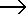 8628629 –Hogs and Pigs . . . . . . . . . . . . . . . . . . . . . . . . . . . . . . . . . . . . . . . . . . . . . . . . . . . . . . . . . . . . Hogs and Pigs . . . . . . . . . . . . . . . . . . . . . . . . . . . . . . . . . . . . . . . . . . . . . . . . . . . . . . . . . . . . Hogs and Pigs . . . . . . . . . . . . . . . . . . . . . . . . . . . . . . . . . . . . . . . . . . . . . . . . . . . . . . . . . . . . Hogs and Pigs . . . . . . . . . . . . . . . . . . . . . . . . . . . . . . . . . . . . . . . . . . . . . . . . . . . . . . . . . . . . Hogs and Pigs . . . . . . . . . . . . . . . . . . . . . . . . . . . . . . . . . . . . . . . . . . . . . . . . . . . . . . . . . . . . Hogs and Pigs . . . . . . . . . . . . . . . . . . . . . . . . . . . . . . . . . . . . . . . . . . . . . . . . . . . . . . . . . . . . Hogs and Pigs . . . . . . . . . . . . . . . . . . . . . . . . . . . . . . . . . . . . . . . . . . . . . . . . . . . . . . . . . . . . Hogs and Pigs . . . . . . . . . . . . . . . . . . . . . . . . . . . . . . . . . . . . . . . . . . . . . . . . . . . . . . . . . . . . 910 –Milk and Other Dairy Products from Cows . . . . . . . . . . . . . . . . . . . . . . . . . . . . . . . . . . . . . Milk and Other Dairy Products from Cows . . . . . . . . . . . . . . . . . . . . . . . . . . . . . . . . . . . . . Milk and Other Dairy Products from Cows . . . . . . . . . . . . . . . . . . . . . . . . . . . . . . . . . . . . . Milk and Other Dairy Products from Cows . . . . . . . . . . . . . . . . . . . . . . . . . . . . . . . . . . . . . Milk and Other Dairy Products from Cows . . . . . . . . . . . . . . . . . . . . . . . . . . . . . . . . . . . . . Milk and Other Dairy Products from Cows . . . . . . . . . . . . . . . . . . . . . . . . . . . . . . . . . . . . . Milk and Other Dairy Products from Cows . . . . . . . . . . . . . . . . . . . . . . . . . . . . . . . . . . . . . Milk and Other Dairy Products from Cows . . . . . . . . . . . . . . . . . . . . . . . . . . . . . . . . . . . . . 1011 –Cattle and Calves . . . . . . . . . . . . . . . . . . . . . . . . . . . . . . . . . . . . . . . . . . . . . . . . . . . . . . . . . (beef and dairy cattle for breeding stock, fed cattle, beef and dairy cull animals,stockers and feeders, veal calves, etc.)Cattle and Calves . . . . . . . . . . . . . . . . . . . . . . . . . . . . . . . . . . . . . . . . . . . . . . . . . . . . . . . . . (beef and dairy cattle for breeding stock, fed cattle, beef and dairy cull animals,stockers and feeders, veal calves, etc.)Cattle and Calves . . . . . . . . . . . . . . . . . . . . . . . . . . . . . . . . . . . . . . . . . . . . . . . . . . . . . . . . . (beef and dairy cattle for breeding stock, fed cattle, beef and dairy cull animals,stockers and feeders, veal calves, etc.)Cattle and Calves . . . . . . . . . . . . . . . . . . . . . . . . . . . . . . . . . . . . . . . . . . . . . . . . . . . . . . . . . (beef and dairy cattle for breeding stock, fed cattle, beef and dairy cull animals,stockers and feeders, veal calves, etc.)Cattle and Calves . . . . . . . . . . . . . . . . . . . . . . . . . . . . . . . . . . . . . . . . . . . . . . . . . . . . . . . . . (beef and dairy cattle for breeding stock, fed cattle, beef and dairy cull animals,stockers and feeders, veal calves, etc.)Cattle and Calves . . . . . . . . . . . . . . . . . . . . . . . . . . . . . . . . . . . . . . . . . . . . . . . . . . . . . . . . . (beef and dairy cattle for breeding stock, fed cattle, beef and dairy cull animals,stockers and feeders, veal calves, etc.)Cattle and Calves . . . . . . . . . . . . . . . . . . . . . . . . . . . . . . . . . . . . . . . . . . . . . . . . . . . . . . . . . (beef and dairy cattle for breeding stock, fed cattle, beef and dairy cull animals,stockers and feeders, veal calves, etc.)Cattle and Calves . . . . . . . . . . . . . . . . . . . . . . . . . . . . . . . . . . . . . . . . . . . . . . . . . . . . . . . . . (beef and dairy cattle for breeding stock, fed cattle, beef and dairy cull animals,stockers and feeders, veal calves, etc.)1112 – Sheep, Goats, and their Products . . . . . . . . . . . . . . . . . . . . . . . . . . . . . . . . . . . . . . . . . . . . (wool, mohair, milk and cheese)Sheep, Goats, and their Products . . . . . . . . . . . . . . . . . . . . . . . . . . . . . . . . . . . . . . . . . . . . (wool, mohair, milk and cheese)Sheep, Goats, and their Products . . . . . . . . . . . . . . . . . . . . . . . . . . . . . . . . . . . . . . . . . . . . (wool, mohair, milk and cheese)Sheep, Goats, and their Products . . . . . . . . . . . . . . . . . . . . . . . . . . . . . . . . . . . . . . . . . . . . (wool, mohair, milk and cheese)Sheep, Goats, and their Products . . . . . . . . . . . . . . . . . . . . . . . . . . . . . . . . . . . . . . . . . . . . (wool, mohair, milk and cheese)Sheep, Goats, and their Products . . . . . . . . . . . . . . . . . . . . . . . . . . . . . . . . . . . . . . . . . . . . (wool, mohair, milk and cheese)Sheep, Goats, and their Products . . . . . . . . . . . . . . . . . . . . . . . . . . . . . . . . . . . . . . . . . . . . (wool, mohair, milk and cheese)Sheep, Goats, and their Products . . . . . . . . . . . . . . . . . . . . . . . . . . . . . . . . . . . . . . . . . . . . (wool, mohair, milk and cheese)1213 – Horses, Ponies, and Mules . . . . . . . . . . . . . . . . . . . . . . . . . . . . . . . . . . . . . . . . . . . . . . . . . (burros and donkeys)Horses, Ponies, and Mules . . . . . . . . . . . . . . . . . . . . . . . . . . . . . . . . . . . . . . . . . . . . . . . . . (burros and donkeys)Horses, Ponies, and Mules . . . . . . . . . . . . . . . . . . . . . . . . . . . . . . . . . . . . . . . . . . . . . . . . . (burros and donkeys)Horses, Ponies, and Mules . . . . . . . . . . . . . . . . . . . . . . . . . . . . . . . . . . . . . . . . . . . . . . . . . (burros and donkeys)Horses, Ponies, and Mules . . . . . . . . . . . . . . . . . . . . . . . . . . . . . . . . . . . . . . . . . . . . . . . . . (burros and donkeys)Horses, Ponies, and Mules . . . . . . . . . . . . . . . . . . . . . . . . . . . . . . . . . . . . . . . . . . . . . . . . . (burros and donkeys)Horses, Ponies, and Mules . . . . . . . . . . . . . . . . . . . . . . . . . . . . . . . . . . . . . . . . . . . . . . . . . (burros and donkeys)Horses, Ponies, and Mules . . . . . . . . . . . . . . . . . . . . . . . . . . . . . . . . . . . . . . . . . . . . . . . . . (burros and donkeys)1314 – Poultry and Eggs . . . . . . . . . . . . . . . . . . . . . . . . . . . . . . . . . . . . . . . . . . . . . . . . . . . . . . . . . (broilers, chickens, turkeys, ducks, eggs, emus, geese, hatchlings,ostriches, pigeons, pheasants, quail, poultry products, etc.)Poultry and Eggs . . . . . . . . . . . . . . . . . . . . . . . . . . . . . . . . . . . . . . . . . . . . . . . . . . . . . . . . . (broilers, chickens, turkeys, ducks, eggs, emus, geese, hatchlings,ostriches, pigeons, pheasants, quail, poultry products, etc.)Poultry and Eggs . . . . . . . . . . . . . . . . . . . . . . . . . . . . . . . . . . . . . . . . . . . . . . . . . . . . . . . . . (broilers, chickens, turkeys, ducks, eggs, emus, geese, hatchlings,ostriches, pigeons, pheasants, quail, poultry products, etc.)Poultry and Eggs . . . . . . . . . . . . . . . . . . . . . . . . . . . . . . . . . . . . . . . . . . . . . . . . . . . . . . . . . (broilers, chickens, turkeys, ducks, eggs, emus, geese, hatchlings,ostriches, pigeons, pheasants, quail, poultry products, etc.)Poultry and Eggs . . . . . . . . . . . . . . . . . . . . . . . . . . . . . . . . . . . . . . . . . . . . . . . . . . . . . . . . . (broilers, chickens, turkeys, ducks, eggs, emus, geese, hatchlings,ostriches, pigeons, pheasants, quail, poultry products, etc.)Poultry and Eggs . . . . . . . . . . . . . . . . . . . . . . . . . . . . . . . . . . . . . . . . . . . . . . . . . . . . . . . . . (broilers, chickens, turkeys, ducks, eggs, emus, geese, hatchlings,ostriches, pigeons, pheasants, quail, poultry products, etc.)Poultry and Eggs . . . . . . . . . . . . . . . . . . . . . . . . . . . . . . . . . . . . . . . . . . . . . . . . . . . . . . . . . (broilers, chickens, turkeys, ducks, eggs, emus, geese, hatchlings,ostriches, pigeons, pheasants, quail, poultry products, etc.)Poultry and Eggs . . . . . . . . . . . . . . . . . . . . . . . . . . . . . . . . . . . . . . . . . . . . . . . . . . . . . . . . . (broilers, chickens, turkeys, ducks, eggs, emus, geese, hatchlings,ostriches, pigeons, pheasants, quail, poultry products, etc.)1415 – Aquaculture ... . . . . . . . . . . . . . . . . . . . . . . . . . . . . . . . . . . . . . . . . . . . . . . . . . . . . . . . . . . . . (catfish, trout, ornamental and other fish, mollusks, crustaceans, etc.)Aquaculture ... . . . . . . . . . . . . . . . . . . . . . . . . . . . . . . . . . . . . . . . . . . . . . . . . . . . . . . . . . . . . (catfish, trout, ornamental and other fish, mollusks, crustaceans, etc.)Aquaculture ... . . . . . . . . . . . . . . . . . . . . . . . . . . . . . . . . . . . . . . . . . . . . . . . . . . . . . . . . . . . . (catfish, trout, ornamental and other fish, mollusks, crustaceans, etc.)Aquaculture ... . . . . . . . . . . . . . . . . . . . . . . . . . . . . . . . . . . . . . . . . . . . . . . . . . . . . . . . . . . . . (catfish, trout, ornamental and other fish, mollusks, crustaceans, etc.)Aquaculture ... . . . . . . . . . . . . . . . . . . . . . . . . . . . . . . . . . . . . . . . . . . . . . . . . . . . . . . . . . . . . (catfish, trout, ornamental and other fish, mollusks, crustaceans, etc.)Aquaculture ... . . . . . . . . . . . . . . . . . . . . . . . . . . . . . . . . . . . . . . . . . . . . . . . . . . . . . . . . . . . . (catfish, trout, ornamental and other fish, mollusks, crustaceans, etc.)Aquaculture ... . . . . . . . . . . . . . . . . . . . . . . . . . . . . . . . . . . . . . . . . . . . . . . . . . . . . . . . . . . . . (catfish, trout, ornamental and other fish, mollusks, crustaceans, etc.)Aquaculture ... . . . . . . . . . . . . . . . . . . . . . . . . . . . . . . . . . . . . . . . . . . . . . . . . . . . . . . . . . . . . (catfish, trout, ornamental and other fish, mollusks, crustaceans, etc.)1516 – Other Animals and Other Animal Products . . . . . . . . . . . . . . . . . . . . . . . . . . . . . . . . . . . . (bees, honey, rabbits, fur-bearing animals, semen, manure, other animal specialties, etc.)Other Animals and Other Animal Products . . . . . . . . . . . . . . . . . . . . . . . . . . . . . . . . . . . . (bees, honey, rabbits, fur-bearing animals, semen, manure, other animal specialties, etc.)Other Animals and Other Animal Products . . . . . . . . . . . . . . . . . . . . . . . . . . . . . . . . . . . . (bees, honey, rabbits, fur-bearing animals, semen, manure, other animal specialties, etc.)Other Animals and Other Animal Products . . . . . . . . . . . . . . . . . . . . . . . . . . . . . . . . . . . . (bees, honey, rabbits, fur-bearing animals, semen, manure, other animal specialties, etc.)Other Animals and Other Animal Products . . . . . . . . . . . . . . . . . . . . . . . . . . . . . . . . . . . . (bees, honey, rabbits, fur-bearing animals, semen, manure, other animal specialties, etc.)Other Animals and Other Animal Products . . . . . . . . . . . . . . . . . . . . . . . . . . . . . . . . . . . . (bees, honey, rabbits, fur-bearing animals, semen, manure, other animal specialties, etc.)Other Animals and Other Animal Products . . . . . . . . . . . . . . . . . . . . . . . . . . . . . . . . . . . . (bees, honey, rabbits, fur-bearing animals, semen, manure, other animal specialties, etc.)Other Animals and Other Animal Products . . . . . . . . . . . . . . . . . . . . . . . . . . . . . . . . . . . . (bees, honey, rabbits, fur-bearing animals, semen, manure, other animal specialties, etc.)16Skip to next page		OrSpace for Notes and CommentsSkip to next page		OrSpace for Notes and CommentsSection 5 - Change in Operator 19	Complete this section only if all questions in Item 2 on face page are answered “No”.	Complete this section only if all questions in Item 2 on face page are answered “No”.	Complete this section only if all questions in Item 2 on face page are answered “No”.1. 	Has the operation named on the label been sold, rented, or turned over to someone else?1. 	Has the operation named on the label been sold, rented, or turned over to someone else?1. 	Has the operation named on the label been sold, rented, or turned over to someone else?	  Yes (Continue)		  No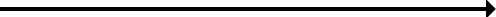 	a.	Will the land be used for any agricultural purpose by you 			(the operator), or anyone else in the next year?  Include 			growing crops, grains, row crops, oilseeds, fruits,
		vegetables, or specialty crops, raising any livestock or
		poultry.	   Yes		   Don’t Know			   No2. 	What is the name and address of the new operation that has taken over the land?2. 	What is the name and address of the new operation that has taken over the land?	(Regardless of answer to above, write a note
	to explain the situation.)	Operation Name:  										Operator Name:  										Address:  												City: 				  State: 			  Zip: 			
	Phone:  									Operation Name:  										Operator Name:  										Address:  												City: 				  State: 			  Zip: 			
	Phone:  								Section 6 - Conclusion 191. 	Do you (the operator on the label) make day to day decisions for another farm or ranch?1. 	Do you (the operator on the label) make day to day decisions for another farm or ranch?Yes  –  What is the name of the other operation(s)?  														Yes  –  What is the name of the other operation(s)?  														Yes  –  What is the name of the other operation(s)?  														No  – (Continue.)2.	Survey Results:  To receive the complete results of this survey on the release date, go to www.nass.usda.gov/results.2.	Survey Results:  To receive the complete results of this survey on the release date, go to www.nass.usda.gov/results.	Would you rather have a brief summary mailed to you at a later date?   Yes =1		 No =3099Thank you for your responseRespondent Name:  						Respondent Name:  						Respondent Name:  						Respondent Name:  						Respondent Name:  						9911 Phone: (_____)  _____-- __________9911 Phone: (_____)  _____-- __________9911 Phone: (_____)  _____-- __________9911 Phone: (_____)  _____-- __________9911 Phone: (_____)  _____-- __________9911 Phone: (_____)  _____-- __________9911 Phone: (_____)  _____-- __________9910          MM        DD        YYDate:        __ __    __ __    __ __9910          MM        DD        YYDate:        __ __    __ __    __ __9910          MM        DD        YYDate:        __ __    __ __    __ __9910          MM        DD        YYDate:        __ __    __ __    __ __9910          MM        DD        YYDate:        __ __    __ __    __ __ResponseResponseRespondentRespondentModeModeModeEnum.Eval.ChangeOffice Use for POIDOffice Use for POIDOffice Use for POIDOffice Use for POIDOffice Use for POIDOffice Use for POID1-Comp2-R3-Inac4-Office Hold5-R – Est6-Inac – Est7-Off Hold – Est8-Known Zero99011-Op/Mgr2-Sp3-Acct/Bkpr4-Partner9-Oth99021-Mail2-Tel3-Face-to-Face4-CATI5-Web6-e-mail7-Fax8-CAPI19-Other1-Mail2-Tel3-Face-to-Face4-CATI5-Web6-e-mail7-Fax8-CAPI19-Other9903098100785 789      __  __  __  -  __  __  __  -  __  __  __ 789      __  __  __  -  __  __  __  -  __  __  __ 789      __  __  __  -  __  __  __  -  __  __  __ 789      __  __  __  -  __  __  __  -  __  __  __ 789      __  __  __  -  __  __  __  -  __  __  __ 789      __  __  __  -  __  __  __  -  __  __  __1-Comp2-R3-Inac4-Office Hold5-R – Est6-Inac – Est7-Off Hold – Est8-Known Zero99011-Op/Mgr2-Sp3-Acct/Bkpr4-Partner9-Oth99021-Mail2-Tel3-Face-to-Face4-CATI5-Web6-e-mail7-Fax8-CAPI19-Other1-Mail2-Tel3-Face-to-Face4-CATI5-Web6-e-mail7-Fax8-CAPI19-Other99030981007851-Comp2-R3-Inac4-Office Hold5-R – Est6-Inac – Est7-Off Hold – Est8-Known Zero99011-Op/Mgr2-Sp3-Acct/Bkpr4-Partner9-Oth99021-Mail2-Tel3-Face-to-Face4-CATI5-Web6-e-mail7-Fax8-CAPI19-Other1-Mail2-Tel3-Face-to-Face4-CATI5-Web6-e-mail7-Fax8-CAPI19-Other9903098100785Optional UseOptional UseOptional UseOptional UseOptional UseOptional Use1-Comp2-R3-Inac4-Office Hold5-R – Est6-Inac – Est7-Off Hold – Est8-Known Zero99011-Op/Mgr2-Sp3-Acct/Bkpr4-Partner9-Oth99021-Mail2-Tel3-Face-to-Face4-CATI5-Web6-e-mail7-Fax8-CAPI19-Other1-Mail2-Tel3-Face-to-Face4-CATI5-Web6-e-mail7-Fax8-CAPI19-Other9903098100785407407408990699069916S/E NameS/E NameS/E NameS/E NameS/E NameS/E NameS/E Name